Présentation schématique :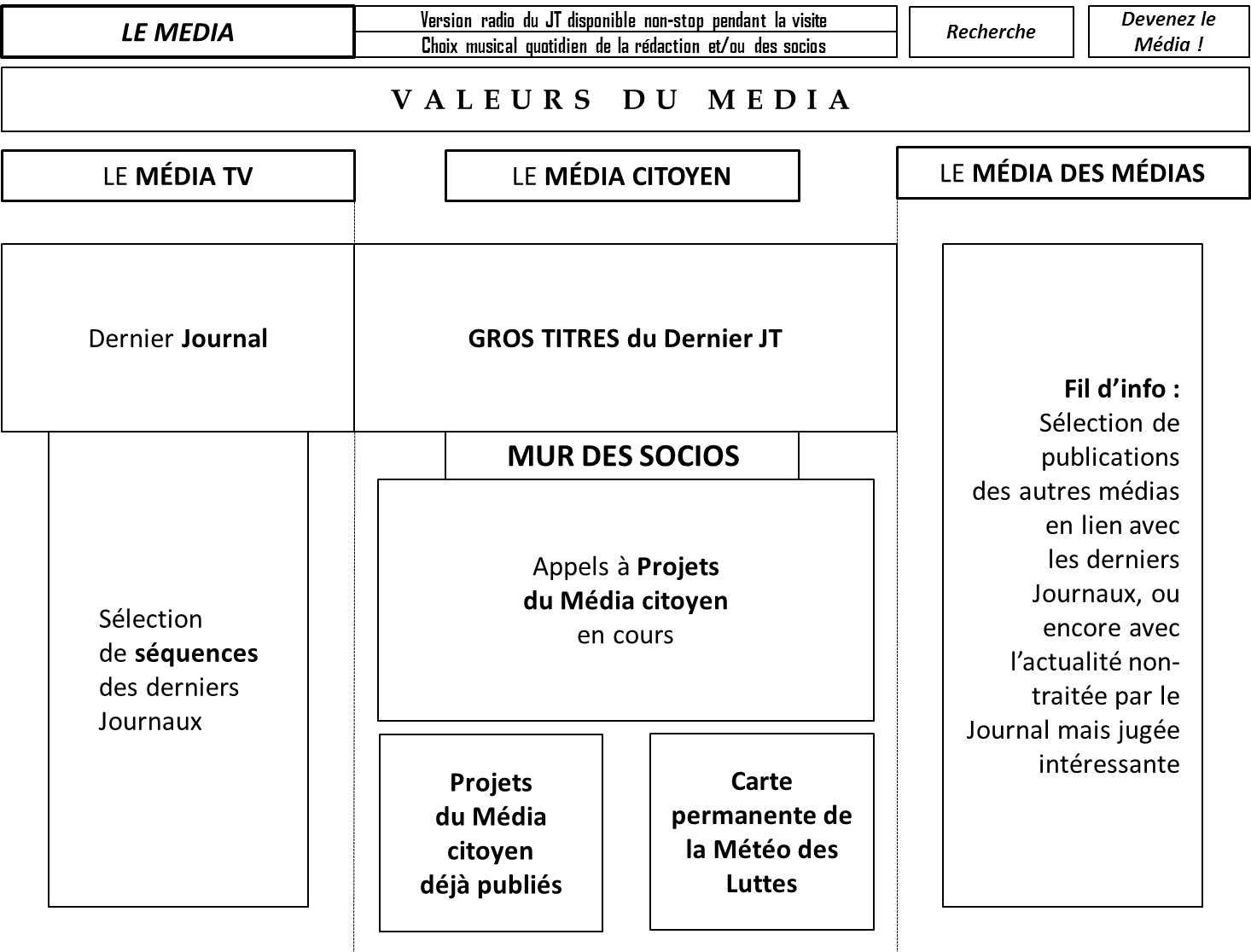 Présentation  illustrée : 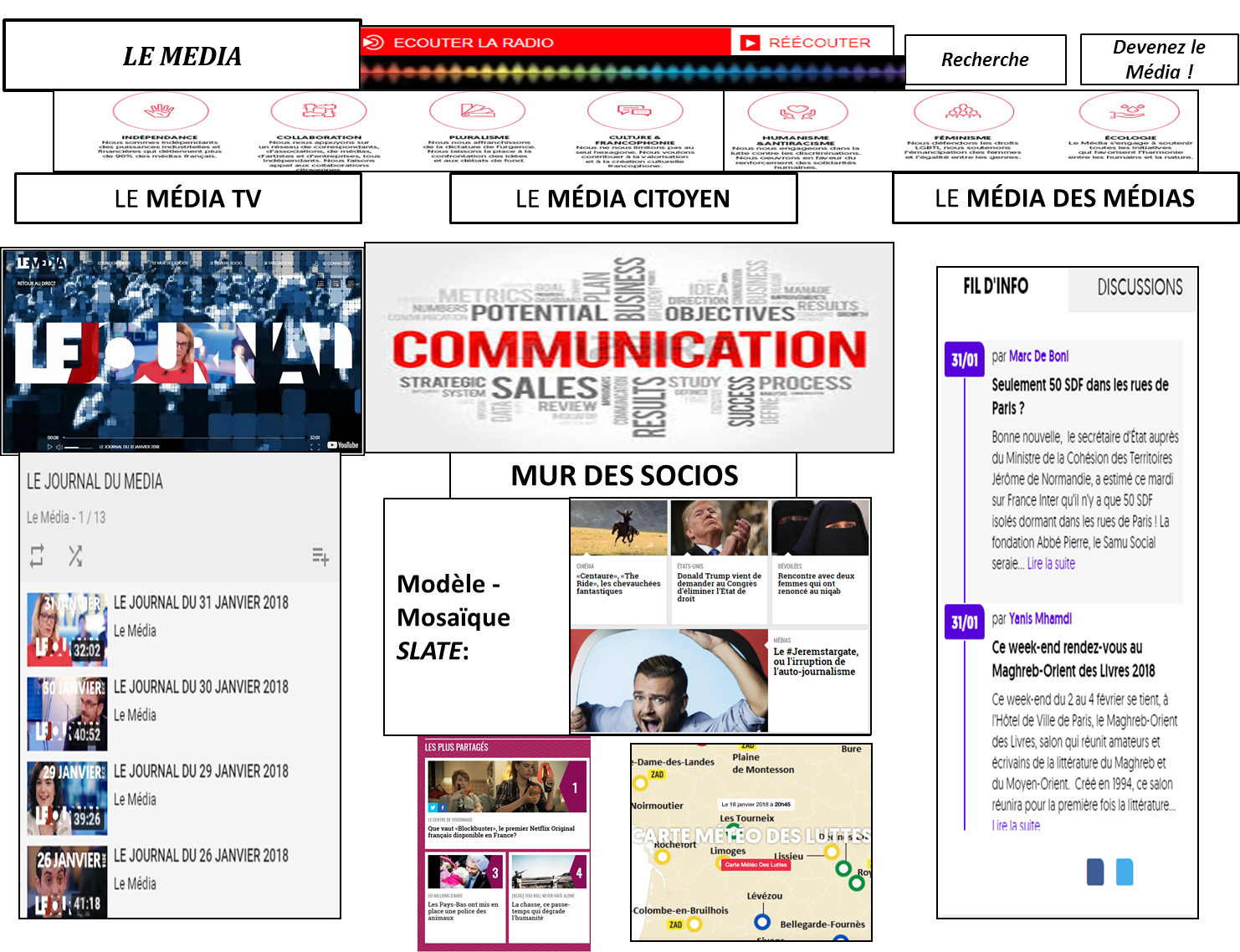 